Flash november givers Deze maand staat volledig in thema van Mafia! Tijd om jullie stoute schoenen aan te trekken en dat blanco strafblad weg te werken ;))Zaterdag 5 november, 19h - 21uVanavond verwachten we jullie in jullie chiqueste mafiakleren in casino de Snekke. Het wordt tijd om al dat zwartgeld wit te wassen in ons casino. Oefen maar alvast jullie poker face want het wordt een avond vol liegen en bedriegen.Zaterdag 12 november, 14h30-17h30Op deze vredige zaterdag verwachten we jullie aan de Snekke met jullie FIETS! We gaan vandaag Oostende onveilig maken met jullie blitzende reacties. Zorg dat jullie voldoende uitgerust zijn, je zal het nodig hebben! Weekend van 18, 19 en 20 november – VEXA !!!!Dit is hét weekend van ons giverjaar. Tijd om onze kluis te vullen zodat we de rest van het jaar kunnen leven als de Italiaanse Maffioso’s op het Siciliaanse platteland. Vexa wordt onvergetelijk.Maar, dit kan niet zonder jullie inzet. Doorheen heel het weekend zullen we moeten doorwerken en vele handen maken licht werk.Vrijdag 19h-21: Vanavond zetten we al de eerste materialen op en zorgen we dat de Snekke clean     is voor onze fuif. Zaterdag: 10h-…: Today is the big day. Vandaag zetten we alles op en zorgen we dat de puntjes op de i staan. We starten om 10h ’s ochtends en werken door tot ons werk klaar is. Wij voorzien over de middag stuutjes om de honger te stillen  Hoe vroeger dat gedaan is, hoe langer de powernapjes vooraleer onze feestavond van start gaat. We verwachten jullie ten laatste terug om 20h aan de Snekke. De nacht zelf is de mogelijkheid er om te blijven slapen. Dit is het gemakkelijkst voor de opkuis de volgende ochtend.Zondag: 10h-…: Nu de rust is teruggekeerd in Bredene moeten we alleen nog ons episch feest afsluiten met de nog epischere opkuis. We gaan van start om 10h en ook hier stoppen we pas als alles weer        clean        is. Mocht je nog vragen hebben, stel ze (via onze chat)Zaterdag 26 november, 14h30-17h30We verwachten jullie vandaag aan de crypte voor Hét mafiaspel. Haal jullie beste mafiacamouflage en smokkelskills maar boven, want je zult ze nodig hebben vandaag. Wie krijgt de meeste kilo’s over de grens?Stevige linker, Al Capone (Gewetensvolle Emippo), Guiseppa Vitale (Onomwonden Slingeraap), Don Carlo Gambino (Ongecompliceerde Oenau) en Fatimah Martje Moear (the godmother) (Standvastvastige Shetlander)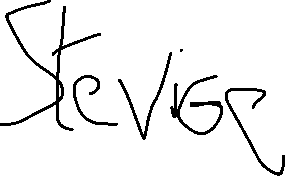 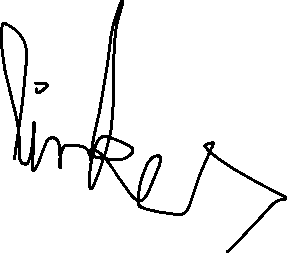 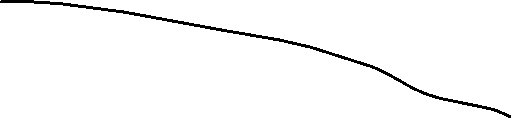 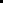 